İşletme Faaliyet Türü (Aşağıdaki seçeneklerden birini işaretleyiniz)Lütfen aşağıdaki bilgileri doldurunuz.Yukarıda bilgilerini verdiğim işletmemde müzik yayını kullandığımı MSG ile sözleşme yapmak istediğimibeyan ve taahhüt ederim.  ….. / ….. / 2023                                                                                                                                                                        İşletme Yetkilisi                                                                                                                                                                             İsim / İmza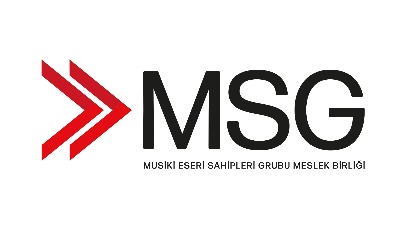 MSG UMUMA AÇIK MEKANLAR LİSANSLAMA BAŞVURU FORMULOKANTA (İçki servisi yapılmayan ve müziğin canlı olarak iletilmediği mekânları ifade eder.) (   )RESTORAN – CAFE (İçinde bar ünitesi olmayan restoran veya cafeyi ifade eder.) *ALKOLLÜ(   )CAFE/BAR - RESTORAN/BAR(   )RESTORAN – CAFE (İçinde bar ünitesi olmayan restoran veya cafeyi ifade eder.) *ALKOLSÜZ(   )ÇAY BAHÇESİ – KAHVEHANE(   )BAR, CLUB, TAVERNA, GAZİNO, DISCO,BEACH BAR(   )MARKETLER(   )PASTANE(   )SPOR MERKEZLERİ (GYM,Fitness Center - Havuzlar - Golf Tesisleri - Spor Avcılık Tesisleri-Oyun Salonları-Dans Eğitim Merkezleri)(   )MAĞAZALAR(   )KUAFÖR SALONLARI(   )SAĞLIK MERKEZLERİ (Termal Turizm Tesisleri - Sağlık, Rehabilitasyon ve Bakım Tesisleri )(   )SİNEMA MERKEZLERİ(   )GÜZELLİK MERKEZLERİ(   )SERGİ, FUAR, PANAYIR VS GÜNLÜK ETKİNLİK(   )TİYATRO MERKEZLERİ (   )SİRKLER VE LUNAPARKLAR(   )STADYUMLAR VE SPOR SALONLARI(   )TİCARET MERKEZLERİ - ALIŞVERİŞ MERKEZLERİ (   )BALO VE DÜĞÜN SALONLARI(   )DEFİLE, AÇILIŞ, ÖZEL EĞLENCE PARTİLERİ VE DİĞER GÜNLÜK ORGANİZASYONLAR(   )SANTRAL BEKLETME MÜZİĞİKULLANILAN HAT SAYISI: (   )DİĞER: …………………………………………………..............	(   )Ticaret Unvanı (vergi levhasında belirtilen) :Vergi Dairesi ve Numarası :İşletme (Tabela) Adı :İşletme Adresi :Yetkilinin Adı :Tel. ve Faks Numarası :E-mail Adresi :Hizmet Dönemi :Yıllık (    )   /   Sezonluk (    ) (yılda 6 aydan az çalışıyor ise) Kullanılan Müzik Türü :Yerli (     )   /   Yabancı (    )    /   Yerli ve Yabancı (    ) Canlı müzik yayını var ise haftada kaç gün :Metrekare bilgisi 
 (müşterilerin kullandığı alan) :Hakkınızda hukuki işlem yapıldıysa 
  tarihi / duruşma günü :Varsa şube ad, adres ve metrekareleri :